Сценарий Масленицы для детей старшего дошкольного возраста«Как Кузя масленицу встречал и от Бабы-Яги убежал».Музыкальный руководитель Абдуллаева М. В.Март 2024г.
Действующие лица:                              Атрибуты:Марьюшка - ведущая                              4 погремушки на резинках                                     
Баба-Яга                                                   метла бабе-Яге, лавка, кеглиДомовёнок Кузя                                        инструменты для оркестра,                                                                   жёлтые шарики из сухого бассейна                                                                   2 обруча и 2 деревянные ложки                                                                   Сундучок Кузе                                                                   Чучело МасленицыПод музыку «Ах, заинька» (Иван Купала): дети входят хороводным шагом по кругу, змейкой, через воротца, по окончании музыки рассаживаются на стульчики.Марьюшка: Собирайся, народ!                 Сегодня вас много интересного ждет.                  То не Рождество,                 То не Коляда,                 То Масленица к нам в гости пришла!                            Я зову к себе тех,                            Кто любит веселье и смех.                            Ждут вас игры, забавы и шутки.                            Скучать не дадут ни минутки.                   А сейчас отвечайте все враз!      ПЕРЕКЛИЧКА МАРЬЮШКИ И ДЕТЕЙ:(МАРЬЮШКА): Музыка играет – (ДЕТИ): Гостей созывает!                    Гости идут – Праздника ждут!                    Праздник начинается – Масленицей называется!                    Масленицу встречаем – Зимушку провожаем!                    Чтобы зиму проводить – Надо зиму похвалить!                    Зиму провожаем – Песню начинаем!Исполняется песня «Вот уж зимушка проходит» - разновозрастная группа.Исполняется песня «А мы масленицу дожидались» - старшая группа.Звучит музыка, в зал забегает домовенок Кузя с сундуком.Кузя: Ох, беда, беда, огорчение! Хозяйство - по миру, убытки не меряны. Я бежал, бежал, устал! Вверх лаптями упал! Куды это я попал?Марьюшка: Кузенька, здравствуй! Ты попал к ребятам на праздник.Кузя: Ой, сколько детей! Быть этого не может, это, наверное, я сплю. (Марьюшке) А ну-ка, ущипните меня… Ой, и, правда, не сплю! А раз мы встретились, то надо первым делом сделать это…которое… Ну, подскажите же!Марьюшка: Надо поздороваться!Кузя: Здравствуйте ребятишки – девчонки и мальчишки!          Я Кузьма, из домовых мы… Я, так сказать, хозяин дома!Насилу вырвал у Бабы-Яги свой сундучок со сказками и играми.Марьюшка: Ой, Кузенька, а покажи ребятам какую-нибудь сказку или игру, ведь сегодня праздник ...!Слышен голос бабы – Яги (в записи):Баба-Яга: Кузенька, АУ!!!Кузя: Это она, всё пропало… Баба-Яга забегает, запыхавшись…Баба-Яга: Кузенька, яхонтовый мой! Вернись ко мне!!! Баушка с утра пекла, старалась тебе, у печки вертелась, упрела вся…  А ты, кушать не хотишь!Кузя: Я тебе что велел испечь? А? Блинов! А ты чего напекла? Не хочу пироги, не хочу ватрушки!!! Хочу блинов! Со сметаной!Баба-Яга: Да какие блины-то, Кузенька?Кузя: Масленичные! Что, запамятовала?  Масленица, весна на носу!Баба-Яга: О чем ты это, бриллиантовый мой, толкуешь? Какая весна, какая Масленица? Рано еще! Далеко до весны-то… Да и Лешие еще спят.Кузя: А когда ж они, баушка, проснутся?Баба-Яга: (в сторону) Никогда! (Кузе) Скоро, золотенький мой, скоро! Подожди еще чуток!Кузя: Не могу я ждать!Баба-Яга: Ну, потерпи еще… недельки две…Ты ложись, сынок, баиньки, а баушка по делам пойдеть…Кузя: Ладно, уговорила уж. Лягу, полежу…. (Зевает, потягивается и укладывается на лавку.)Баба-Яга (садится на метлу и улетает): Эх, веселей, залетныя!!!!Баба-Яга улетает (запись).Кузя (встает с лавки, выходит на середину зала): Буду я спать, ага, жди… Ой, чую – обманывает меня старая! Масленица-то вот-вот наступит…Марьюшка: Кузя, всё верно говоришь, Масленица – то уже наступила!Кузя: Ой, бяда, бяда…Истощал я у Бабы - Яги совсем, не убора, не прибора в ее избушке на курьих ножках нет. Печь не топиться, каша не варится. А я ведь порядок уважаю, поесть вкусненько обожаю. Марьюшка: Так, оставайся с нами, Кузя. Мы как раз праздник Масленицы встречаем! Кузя: А вы хоть знаете, как блины - то печь, что нужно в тесто добавить, чтобы они стали вкусными, сладкими, да румяными?Марьюшка: А это мы сейчас у наших ребят узнаем!Проводится словесная игра «Блины» (играет с детьми Кузя).Кузя: Кто ингредиенты блинов знает, тот быстро мне да - нет, отвечает.Парное молоко - да!Куриное яйцо - да!Солёный огурец - нет!Мясной холодец - нет!Сахар да соль - да!Белая фасоль - нет!Масло топлёное - да!Рыбка солёная - нет!Клубничное варенье – да!
     Овсяное печенье – нет!ЭСТАФЕТА «БЛИН И МАСЛО» Две команды стоят в колоннах. На расстоянии 3-х метров от первого игрока лежит обруч (это блин), стоит чашка с жёлтыми шариками из сухого бассейна или из-под Киндер-сюрприза (это масло). В руках у игрока деревянная ложка. Нужно перенести шарики из чашки в обруч так, чтобы заполнить всё пространство обруча (смазать весь блин маслом). Ложка передаётся от игрока к игроку. Чья команда быстрее?Проводится игра «Весёлые блинчики». Дети делятся на группы по 10 человек. Каждая группа встает в круг, берется за руки. Каждый кружок – блин. Все блинчики на сковороде и «жарятся».          Включается музыка, каждая группа начинает водить хоровод, танцевать.      Через некоторое время музыка обрывается, ведущий говорит: «Пора блинчики переворачивать.» Дети разворачиваются спиной другу к другу, берутся за руки.      Опять звучит музыка, все водят хороводы, музыка останавливается. Дети должны замереть в положении, в котором остались.       Ведущий выбирает самый круглый и ровный «блинчик». Игра повторяется.               Кузя берёт свой сундук и ходит в зад вперёд с ним…Марьюшка: Кузя, сундук свой поставь что ли. Ты чего его с собой таскаешь?Кузя (возмущенно). Ты что! Какой же я домовой без сундука волшебного? Там у меня для ребят игры разные, да конкурсы весёлые. (Открывает сундучок).          Тай, тай, полетай, вместе с Кузей поиграй,      В интересную игру, а в какую – не скажу…Марьюшка: Как это не скажешь? А мы тебя попросим!Кузя: Попросите? (ДА) Очень - очень? (ДА) НУ, ладно, уговорили!          Как на Масленой неделе
          Детвора играется.
          Мальчики и девочки
          Крепко обнимаются!Марьюшка: Ой, а мы обниматься любим! Кузя: Только обниматься, чур, парами мальчики с девочками!Проводится игра «Обнималки».Марьюшка: Кузенька, а можно ещё игру какую-нибудь интересную из твоего сундучка!?Кузя: Устал я. Блинов хочу со сметаной.Марьюшка: Потерпи немного! Кузя: (начинает причитать). Ой, ты горе-горюшко, забота-кручинушка. Гудят мои ноженьки, устали идти по дороженьке, никто Кузеньку не пожалеет, молочком не согреет. Ох, сирота я бесприютная, с малых лет жил в людях, ел не досыта, спал без просыпа. Не досыпал, в общем.Марьюшка: Ну, ладно тебе ныть. Ребята подумают, что ты капризный и вредный.Кузя: Да? Ну, ладно! (достаёт погремушки для игры на резиночках).                 Мы сегодня скоморохи и дела у нас не плохи!Поиграть пришла пора в СКОМОРОШЬИ всем БЕГА!Проводится игра «Скоморошьи бега».Кузя: Ой, бяда, бяда… чую, Баба-Яга идёт сюда. (начинает метаться по залу и прячется под шторку)Под музыку появляется Баба-Яга.Баба-Яга (детям). Кузеньку моего не видели? А, ребята? Нет? Скажите ему, что баушка его ищет.Кузя (из-под шторки). А меня нет дома. Нам показываться не положено.Баба-Яга. У Бабуленьки-Ягуленьки пряники медовые, ватрушечки сладкие, пирожки поджаристые, как ты, Кузенька, любишь. На-ка, дитятко, покушай (протягивает пирожок).Кузя (выглядывает). А с чем? С повидлом, наверное. (Берет пирожок).А я ватрушек и крендельков люблю сахарных покушать.Баба-Яга. Пойдем домой. Там и ватрушек и крендельков сахарных много.Кузя. Нет, домой не пойду, а пирог ТУТ съем.Баба-Яга. Пойдем домой, Кузенька, ну какая тебе тут компания.(Тащит за руку, Кузя упирается).Кузя. Не пойду, не пойду! (Вырывается, убегает).Баба-Яга. Ох, старая я за домовыми бегать. Совсем баушку замучил, ну чего хорошего здесь? Шум, гам... Кузя. Так ведь весна пришла! Пора Масленицу встречать! Баба-Яга. Какая ещё Масленица?Марьюшка: А вот какая, Баба-Яга!                     Мы зиму провожаем                И весну встречаем.                Масленица у нас - Потех и игр целый час!Дуйте в дудки, бейте в ложки, звонче хлопайте в ладошки!
От зари и до зари веселимся от души!
Играет «Оркестр» старшей группы.Звучит «Масленичный оркестр» - разновозрастная группа. Баба-Яга: Как мне понравилось с вами играть…Остаться что ли..Марьюшка: Оставайся, Баба-Яга, коли не шутишь.Только вот не боится нас Зима. Хоть веселая игра,Ветер громко завывает,А сугробы всё не тают… 
Чтобы зиму нам прогнать,
Нужно с нею нам сыграть!Проводится игра «Санки» (дети делятся на пары, один впереди, другой сзади на корточках, берутся за руки. Надо «докатить» до кегли, там поменяться местами и вернуться на место. Побеждает, кто «приедет» первым, не расцепив руки.)
Марьюшка: Мы сыграем в «Ручеёк», чтобы он быстрей потёк,                      Чтобы на полях и кочках расцветали бы цветочки!Проводится игра «Ручеёк».Баба-Яга: А я знаю, почему к вам Масленица не приходит! Марьюшка: Это почему же?Баба-Яга: Так в старину не только веселились, да играли, а ещё Масленицу звали, кликали.Марьюшка: А как надо? Научи, подскажи, Баба-Яга!Баба-Яга: Повторяйте за мной! (дети повторяют за Бабой-Ягой):Масленица – кривошейка,- (повтор дети)Встречаем тебя хорошенько:
Сыром, маслом, блином
И румяным пирогом!Баба-Яга: Широкая Масленица,
Мы тобой хвалимся, 
На горках катаемся,
Блинами объедаемся!   А вот теперь посмотрим, кто больше всех любит блины, а кто лепёшки. Делимся на 2 группы: (К примеру, девочки и мальчики).Проводится игра – кричалка "Блины – Лепешки".Делим условно детей на две команды. Движения, о которых говорится в тексте кричалки, будут общими для всех, а кричать первая команда (по сигналу левой руки ведущего) должны громко и дружно: «Блины». Вторая команда вслед за сигналом правой руки ведущего, кричат: «Лепешки»Хороша была зима, её мы провожаем,И тепло весеннее радостно встречаем.Печем с припеком мы (знак левой рукой)…Блины!И вкусные (знак правой рукой) …Лепешки!И весело и дружно хлопаем в ладошки (все хлопают)Наступила долгожданная масляна неделя,И никто не сосчитает, сколько же мы съели.Ели-ели мы (знак левой рукой)…Блины!И еще (знак правой рукой) …Лепешки!А теперь вокруг себя покрутимся немножко (все крутятся)Вокруг песни, танцы, смех, шумное гулянье,В каждом доме оценили хлопоты - старанье,На столе стоят (знак левой рукой)…Блины!А рядышком (знак правой рукой) …Лепешки!Чтобы больше в нас вошло - прыгаем на ножке (все прыгают),Еще кружок вокруг себя (все кружатся)И хлопаем в ладошки (все хлопают)Баба-Яга: Вот теперь встречайте свою Масленицу! А нам с Кузенькой пора в избушку. Кузя: А я с тобой не пойду.Баба-Яга: Это почему же?Кузя: А ты, пол не мела, стол не скребла…Баба Яга: (виновато) Не мела, Кузенька, не скребла…Кузя: Горшки побиты, сковородки не мыты….Баба Яга: Не мыла, не мыла – горшки побила (плачет)Кузя: Да по тебе метла плачет!Баба Яга: Не буду больше, не буду больше! И что же теперь делать?Кузя: Для начала вымыть избушку!Баба Яга: Уже бегу! Бегу, Кузенька!Кузя: Постой, ладно, и я с тобой. Нельзя тебе без домового…Баба-Яга убегает с Кузей.Марьюшка: Ребята, встречайте Масленицу! (все хлопают в ладоши)Ввозят под музыку Масленицу.Марьюшка: Вот и Масленица к нам въезжает. Она пешею не ходит, всё на чем-нибудь разъезжает. Здравствуй, наша Масленица дорогая! Наша гостьюшка годовая!Вокруг Масленицы мы пойдём - хоровод все заведём.Дети встают в круг.Проводится хоровод «ВЕСНЯНКА» -подготовительная группа.Марьюшка: Пришла пора прощаться, да блинами угощаться. А блины нас ребята в группе заждались.Если праздник продолжается на улице, то можно сначала сжечь чучело Масленицы, а затем угостить детей блинами.Звучит плясовая музыка. Все уходят из зала.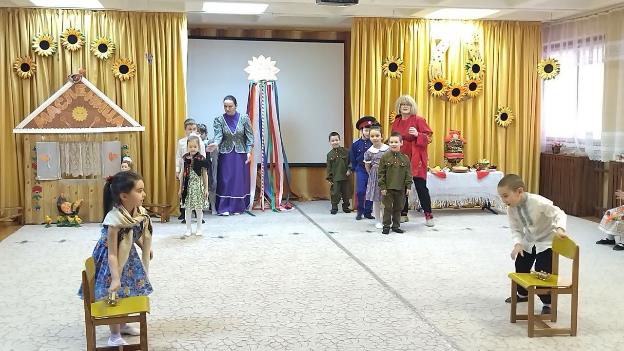 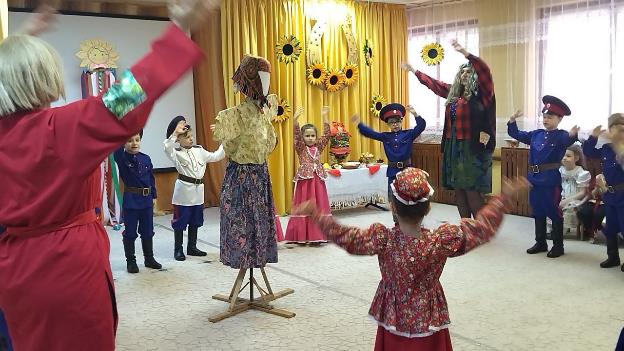 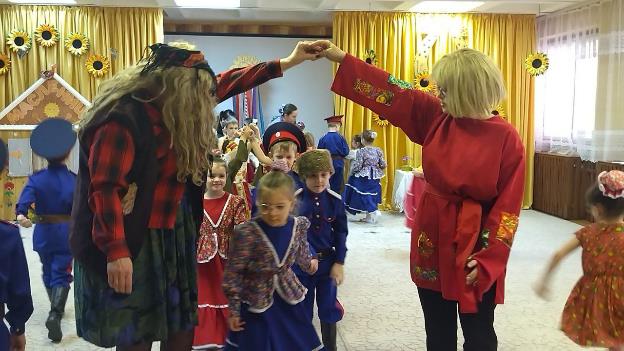 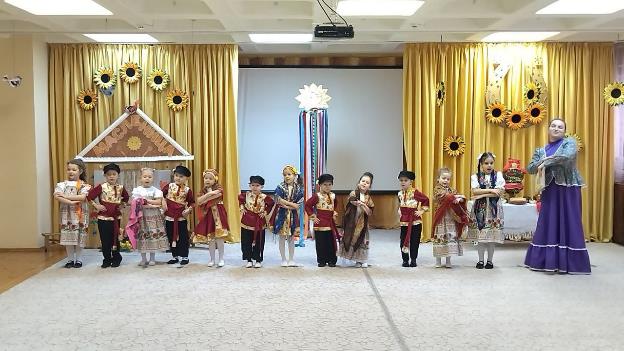 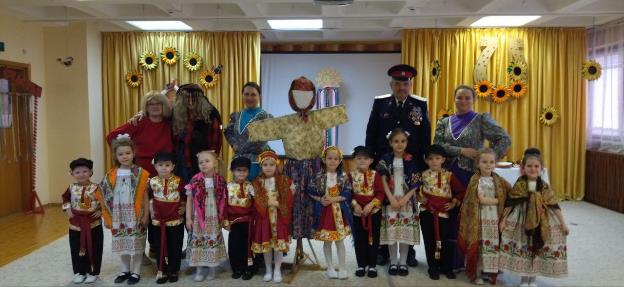 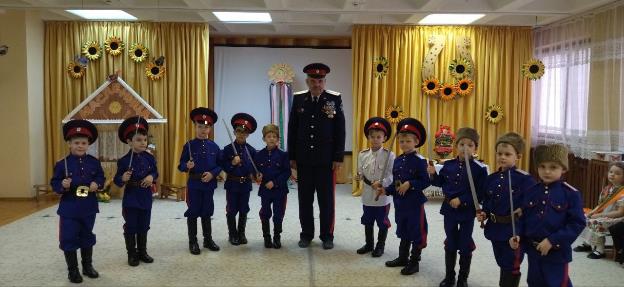 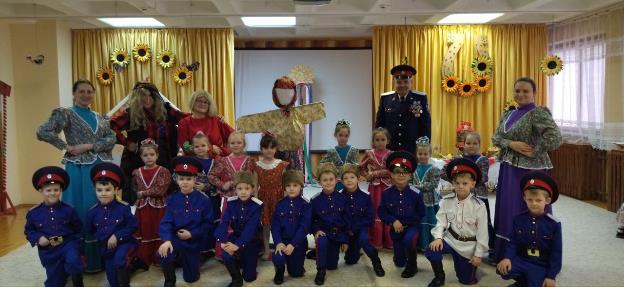 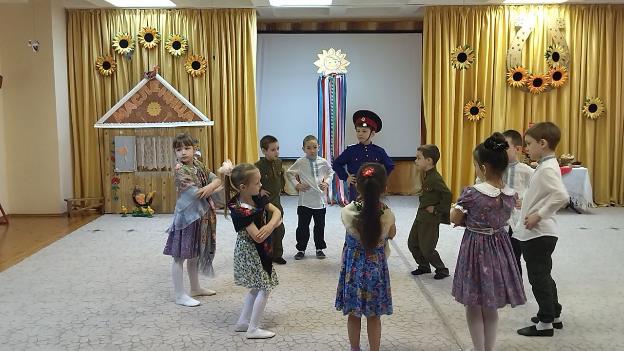 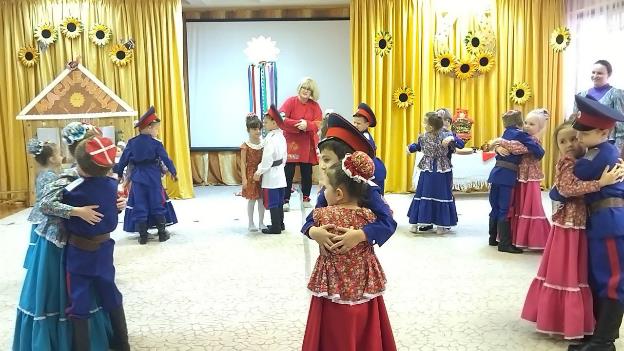 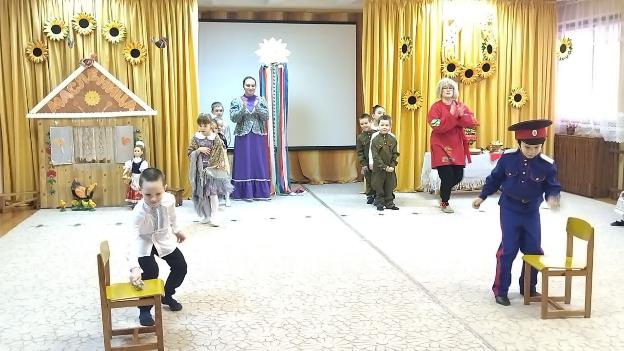 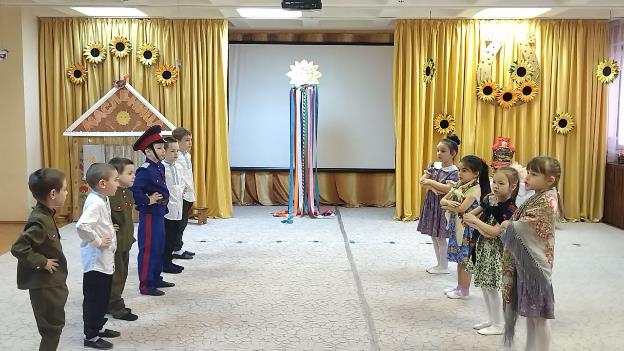 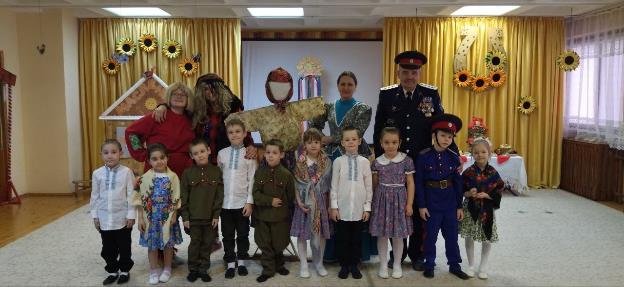 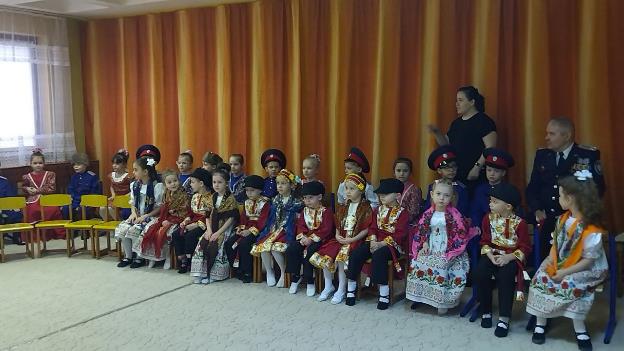 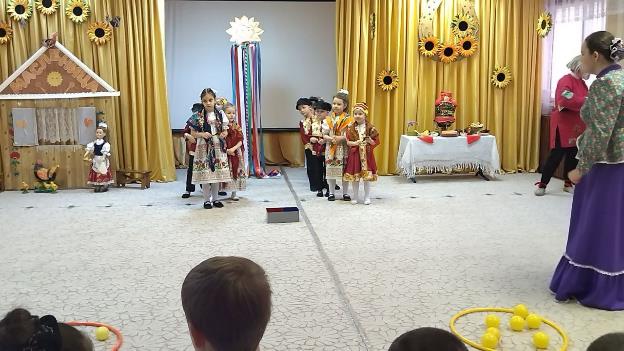 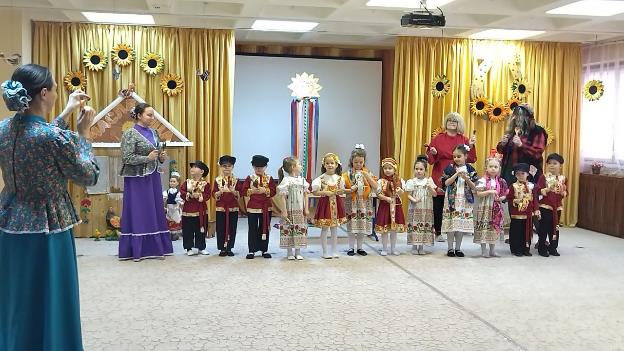 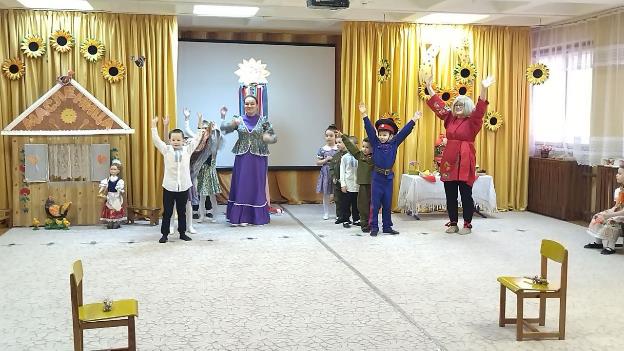 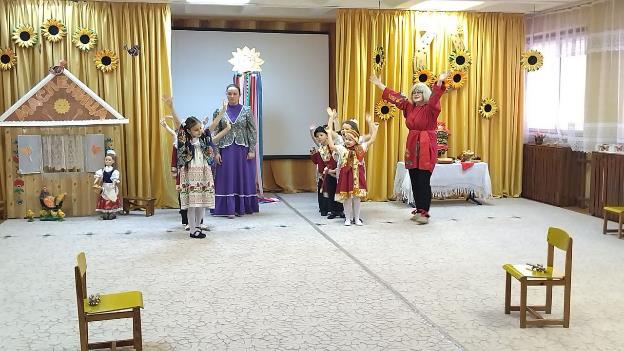 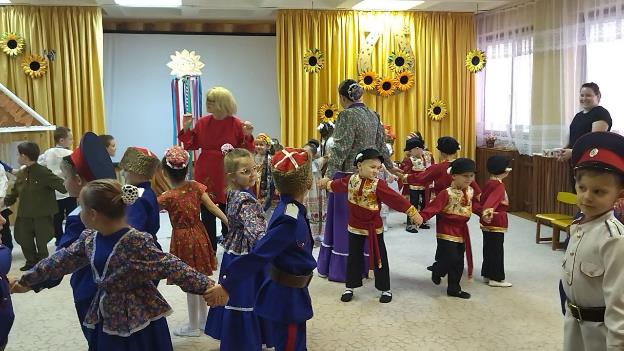 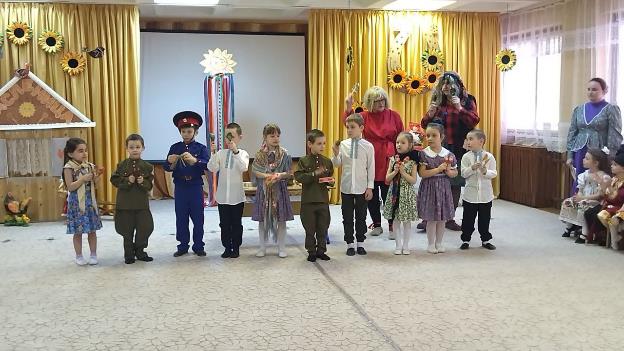 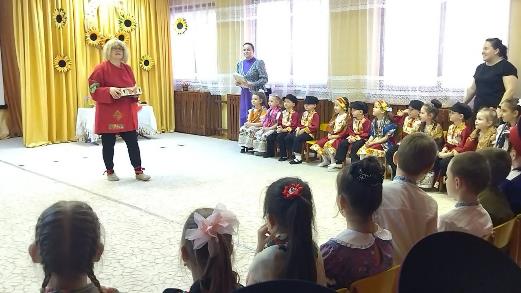 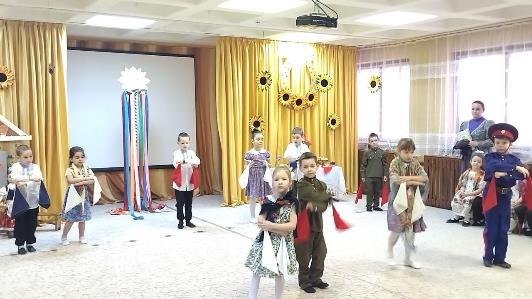 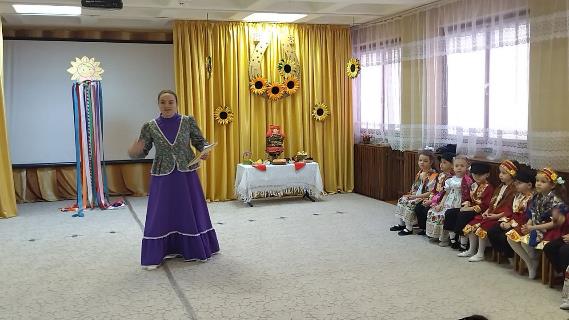 